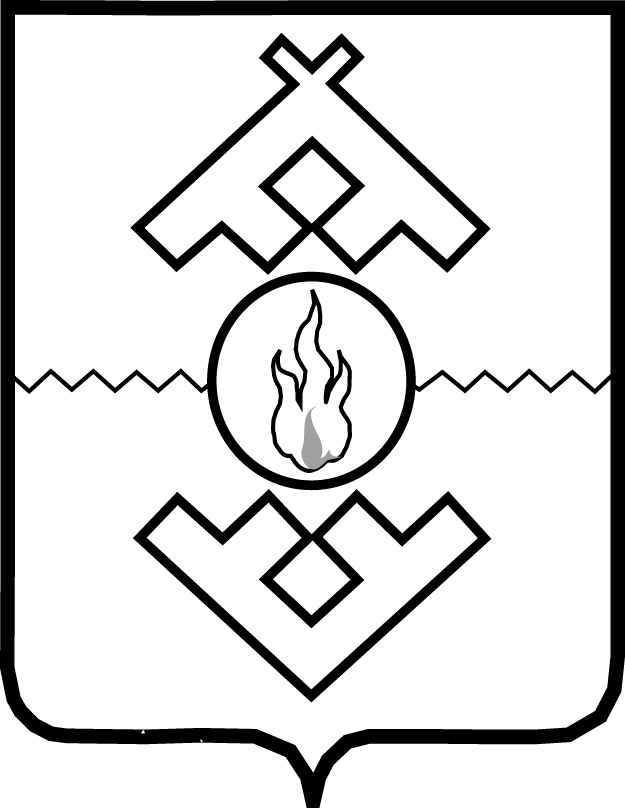 Департамент здравоохранения,труда и социальной защиты населенияНенецкого автономного округаприказот __________ 2020 г. № ___г. Нарьян-МарВ соответствии с Федеральным законом от 27.07.2010 № 210-ФЗ «Об организации предоставления государственных и муниципальных услуг», постановлением Администрации Ненецкого автономного округа от 30.09.2011 № 216-п «О разработке и утверждении административных регламентов исполнения государственных функций и административных регламентов предоставления государственных услуг» ПРИКАЗЫВАЮ:1. В пункте 3 Изменений в отдельные приказы Департамента здравоохранения, труда и социальной защиты населения Ненецкого автономного округа, утвержденных приказом Департамента здравоохранения, труда и социальной защиты населения Ненецкого автономного округа от 30.03.2020 № 21, слова «Управления здравоохранения Ненецкого автономного округа» заменить словами «Департамента здравоохранения, труда и социальной защиты населения Ненецкого автономного округа».2. Признать утратившими силу: 1) приказ Управления труда и социальной защиты населения Ненецкого автономного округа от 25.10.2013 № 92 «О внесении изменений в административный регламент предоставления государственной услуги «Направление средств (части средств) окружного материнского (семейного) капитала на получение ребенком (детьми) специализированных, в том числе высокотехнологичных, видов медицинской помощи»;2) приказ Управления труда и социальной защиты населения Ненецкого автономного округа от 25.10.2013 № 94 «О внесении изменений в административный регламент предоставления государственной услуги «Направление средств (части средств) окружного материнского (семейного) капитала на улучшение жилищных условий»;3) приказ Управления труда и социальной защиты населения Ненецкого автономного округа от 25.10.2013 № 95 «О внесении изменений в административный регламент предоставления государственной услуги «Направление средств (части средств) окружного материнского (семейного) капитала на получение образования ребенком (детьми)»;4) пункты 45, 47, 48, 57, 60, 61 Изменений в отдельные приказы Департамента здравоохранения, труда и социальной защиты населения Ненецкого автономного округа, Управления труда и социальной защиты населения Ненецкого автономного округа и Управления здравоохранения Ненецкого автономного округа, утвержденных приказом Департамента здравоохранения, труда и социальной защиты населения Ненецкого автономного округа от 22.06.2016 № 63.3. Настоящий приказ вступает в силу через 10 дней после его официального опубликования.Руководитель Департамента здравоохранения, труда и социальной защиты населения Ненецкого автономного округа	                                               С.А. СвиридовО внесении измененияв приказ Департаментаздравоохранения, труда и социальнойзащиты населения Ненецкого автономногоокруга от 30.03.2020 № 21 и признанииутратившими силу отдельных приказовУправления труда и социальной защитынаселения Ненецкого автономного округа,отдельных норм приказа Департамента здравоохранения, труда и социальнойзащиты населения Ненецкогоавтономного округаот 22.06.2016 № 63